Антикоррупционный вестник с 30 октября по 3 ноября 2017 годаNCAA: американскому студенческому баскетболу нужны реформы после коррупционного скандала30 октября, 22:48 UTC+3 Тренеры баскетбольных команд получали взятки за то, что направляли игроков своих команд и членов их семей к тем советникам по вопросам спортивной карьеры, которые предоставляли средства на взяткиНЬЮ-ЙОРК, 30 октября. /ТАСС/. Студенческий баскетбол в США должен быть коренным образом реформирован после ареста в конце сентября группы спортивных деятелей по обвинению в мошенничестве и коррупции. Об этом заявил президент Национальной спортивной ассоциации колледжей (NCAA) Марк Эммерт, слова которого приводит агентство AP.Скандал в американском студенческом баскетболе разразился в середине сентября, когда прокуратура Южного округа Нью-Йорка объявила об аресте группы спортивных функционеров. По данным следствия, тренеры баскетбольных команд получали взятки за то, что направляли игроков своих команд и членов их семей к тем советникам по вопросам спортивной карьеры, которые предоставляли средства на взятки."Мы не можем вступать в новый баскетбольный сезон без проведения фундаментальных изменений, - заявил Эммерт на заседании комиссии по вопросам межуниверситетских соревнований. - У общественности нет достаточного уровня доверия к нашим способностям решить эти проблемы". Если эти проблемы не будут решены, предупредил он, Национальная спортивная ассоциация колледжей может утратить свою роль, а студенческий баскетбол в США перейдет на европейскую модель, при которой команды являются профессиональными.Со своей стороны сопредседатель комиссии Арне Данкэн отметил, что "ныне существующая в студенческом баскетболе система была создана в давно минувшие времена", и сейчас, после скандала, "легитимность и роль Национальной спортивной ассоциации колледжей оказались под вопросом".ФБР и прокуратура Южного округа Нью-Йорка вели расследование дела о взятках, коррупции и мошенничестве в студенческом баскетболе с 2015 года. В случае, если арестованные будут признаны виновными по всем пунктам предъявленных обвинений - сговоре с целью дачи взяток, вымогательство взяток, мошенничестве при предоставлении профессиональных услуг, сговоре с целью осуществления мошенничества при финансовых операциях - то им может грозить в общей сложности 80 лет тюремного заключения.
Рост без учета коррупции: что помогло России улучшить бизнес-климат31 окт, 17:00    «РБК»
Россия вновь улучшила свои позиции в рейтинге Doing Business, заняв 35-е место, хотя темпы роста оказались ниже прошлогодних. От конкурентов она отстает по критериям международной торговли, разрешений на строительство и налогов.Россия заняла 35-ю строчку в рейтинге Doing Business, улучшив свои позиции по сравнению с прошлым годом, когда находилась на 40-м месте, следует из сообщения Всемирного банка (составляет рейтинг), поступившего в РБК. Поднявшись на пять позиций, она замедлила восхождение в рейтинге. В предыдущие два года Россия улучшала условия ведения бизнеса на 11 позиций ежегодно, в 2014-м — на 30 мест, в 2013 году — на 20.Ниже нынешних темпов роста в рейтинге был показатель 2011 года, когда Россия поднялась на четыре строчки и заняла лишь 120-е место. В докладе Всемирного банка (.pdf) рассматривается бизнес-климат в двух городах — Москве и Санкт-Петербурге. В рамках подготовки рейтинга авторы анализируют нормативные акты, связанные с регулированием, и опрашивают экспертов, в основном юристов, судей и нотариусов. Часть информации предоставляет государство. Среди респондентов нет компаний: во-первых, это связано с тем, что у них далеко не всегда есть необходимая юридическая информация, во-вторых — бизнес начинают один раз, а затем предпринимателям становится сложнее оценить, как открыть новую фирму в стране, объясняют во Всемирном банке.Продвижение в этом году — результат реформ, заявил журналистам министр экономического развития Максим Орешкин. Россия нарастила количество баллов по показателю «расстояние до передовой практики», хотя в прошлом году наблюдалась обратная тенденция. Этот критерий, как объясняют во Всемирном банке, «позволяет оценить в абсолютном выражении показатели, характеризующие правовой режим страны, и насколько они изменились с течением времени». Для России в текущем году он составил 75,5 балла, в прошлом было 73,2 (значение может колебаться от 0 до 100 баллов, где максимальный результат означает, что страна находится на передовом рубеже, который рассчитан на основе наилучших показателей по всем странам за все годы).Россия показывает одну из лучших динамик в последние годы, но при этом вошла в зону повышенной конкуренции, отметил Орешкин: «Движение, например, с 100-й до 50-й позиции в этом плане проходило гораздо проще. Сейчас нашими соседями и прямыми конкурентами по рейтингу являются такие страны, как Франция, Голландия, Швейцария, Япония. И понятно, что в этих странах так же активно улучшают качество условий ведения бизнеса, стараются продвигаться вперед, поэтому [России] для продвижения вперед нужно быть лучше, чем они».Рейтинг Doing Business включает оценку 190 стран по десяти показателям. Это подключение к электросетям, регистрация предприятий и собственности, получение разрешения на стройку, кредитование, защита миноритариев, налогообложение, разрешение неплатежеспособности, участие в международной торговле и обеспечение исполнения контрактов.Первую строчку рейтинга Doing Business, как и в прошлом году, заняла Новая Зеландия. На втором месте — Сингапур, на третьем — Дания. США расположились на шестой строчке. Минэкономразвития при этом подчеркивает, что Россия находится на первом месте среди стран БРИКС (в этот альянс также входят Бразилия, Индия, Китай и Южная Африка).Россия ранее улучшила позиции и в рейтинге конкурентоспособности Всемирного экономического форума, заняв 38-е из 137 мест. Впрочем, его авторы указывали, что экономика страны по-прежнему зависит от сырьевого экспорта, а перспективы остаются неопределенными. Слабые места в российском бизнес-климате — финансовый рынок, защита прав собственности и независимость судов. Со следующего года ВЭФ поменяет методологию, и если бы она действовала уже сейчас, позиции России оказались бы слабее.Лучший результат у России по критерию подключения к сетям: она заняла 10-е место, поднявшись на 20 строчек (этому помогло появление возможности заключить договор энергоснабжения до завершения непосредственно подключения к сети, объясняется в материалах Минэкономразвития). «Для подключения к электросетям в России необходимо пройти лишь три процедуры, стоимость которых не превышает 42% доходов на душу населения, тогда как в мире требуется пять процедур, стоимость которых составляет 1345% доходов на душу населения», — отмечает Всемирный банк.По регистрации собственности Россия на 12-м месте (минус три позиции), по обеспечению исполнения контрактов — на 18-м (минус шесть), по регистрации предприятий — на 28-м (минус две позиции), по кредитованию — на 29-м (плюс пять позиций).Худшие показатели — в получении разрешений на строительство (115-е место, как и в прошлом году) и международной торговле (100-е место, при этом еще в прошлом году было 140-е). Это «недопустимо слабые» результаты, сказал Орешкин, но нужно учесть, что в мировой торговле все-таки сделан большой рывок. Всемирный банк, как объяснили в Минэкономразвития, учел упрощение порядка уплаты таможенных платежей, ускорение процедур в Большом порту Санкт-Петербурга, внедрение электронного транзита и так далее.Всемирный банк отмечает, что «сроки согласования и получения необходимой разрешительной документации для строительства склада в России примерно на 50% выше, чем в среднем в мире», при том что шесть лет назад этот срок был выше вдвое. «Кроме того, несмотря на улучшение инфраструктуры и внедрение электронной системы подачи экспортной и импортной документации, затраты на прохождение экспортных и импортных процедур на границе остаются высокими», — объясняет Всемирный банк.Однако в показателе получения разрешений на строительство, как указывается в материалах Минэкономразвития, не учтены реформы, сделанные в этом направлении. Среди них, утверждают в ведомстве, — принятие правил землепользования и застройки в Москве, сокращение срока выдачи разрешения на строительство с десяти до семи дней, постановка нового объекта на кадастровый учет без участия застройщика.Власти «застряли» по показателю строительства, сказал на совещании с членами правительства президент Владимир Путин. Создание комфортных условий для бизнеса важно, но нужно следить и за безопасностью зданий, ответил ему глава Минстроя Михаил Мень. «Надо смотреть не только, что происходит глобально, но и на федеральном уровне, даже на региональном. Надо вниз опускаться, смотреть, что там происходит. Знаете, сколько там безобразия?! На каждом шагу проблемы людям создают. Туда надо залезать», — подчеркнул Путин. Большие компании «добегут до министров» и «пролоббируют свои интересы», но малый и средний бизнес «до сих пор сталкивается с колоссальными проблемами на каждом шагу», указал он.Россия ухудшила позиции по критерию налогообложения, заняв 52-е место, хотя еще год назад располагалась на 45-м (в последний раз ниже текущей строчки она опускалась в 2013 году, после чего стабильно поднималась по этому критерию). На негативную динамику повлиял индекс процедур после подачи отчетности и уплаты налогов. Другие страны «не стоят на месте», в том числе и по этому критерию, и Россия будет терять позиции, если останется там же, где сейчас, сказал Орешкин, отвечая на вопрос РБК. Власти будут «детально работать» над этой проблемой, пообещал он.Ранее российские бизнес-объединения пожаловались на рост фискальной нагрузки в будущем году. Власти не соблюдают принцип фискальной нейтральности, то есть обещание не повышать нагрузку (как налоговую, так и неналоговую) на добросовестный бизнес, писал в заключении на бюджет РСПП. Например, ставки утилизационного сбора на колесный и самоходный транспорт растут на 15% (плюс 23,9 млрд руб. к нагрузке на бизнес в 2018 году), вводится аналогичный сбор на средства производства тяжелого машиностроения, увеличиваются ставки ввозных таможенных пошлин на продукцию инвестиционного машиностроения. Торгово-промышленная палата указывала на рост ставок акцизов на бензин и дизельное топливо, платы за использование лесов, дополнительное повышение в 2018 году платы за использование водных объектов.Орешкин, отвечая на вопрос РБК, может ли рост неналоговой нагрузки ухудшить положение России в Doing Business, подчеркнул, что помочь в этом направлении должен законопроект по кодификации неналоговых платежей. Согласно документу, такие сборы должны взиматься по строго регламентированному принципу.Всемирный банк ежегодно уточняет методологию рейтинга. Прошлогоднее улучшение в Doing Business, например, обернулось бы падением, если бы более свежую методику задним числом применили к рейтингу 2015 года: Россия тогда не поднялась бы с 51-й до 40-й строки, а опустилась с 36-й на 40-ю. Как и в прошлом году, смена методологии положительно повлияла на место России в рейтинге, «наиболее адекватно» отразив ее бизнес-климат, сказал Орешкин. Как указывается в докладе Всемирного банка, его методика не учитывает такие показатели, как макроэкономическая стабильность, развитие финансовой системы, качество трудовых ресурсов, коррупция и проблемы безопасности. По данным ВЭФ, коррупция и ставки налогов являются главными проблемами для ведения бизнеса в России.Продвижение России в Doing Business прописано в майских указах президента Владимира Путина: к 2018 году она должна входить в топ-20 рейтинга. Цель по вхождению в двадцатку «непростая», топ стран с наилучшими условиями для бизнеса уходит все дальше, отметил Орешкин. «Грубо говоря, с текущими показателями, если бы все страны остались на том уровне, на котором они были пять-шесть лет назад, мы бы уже были около 20-го места. За последние пять-шесть лет многие страны достигли прогресса, и теперь двадцатка немножко ушла вперед», — объяснил он.В Москве подполковника МВД осудили за взятку от ОПГ, убившей 60 человек13:43             01.11.2017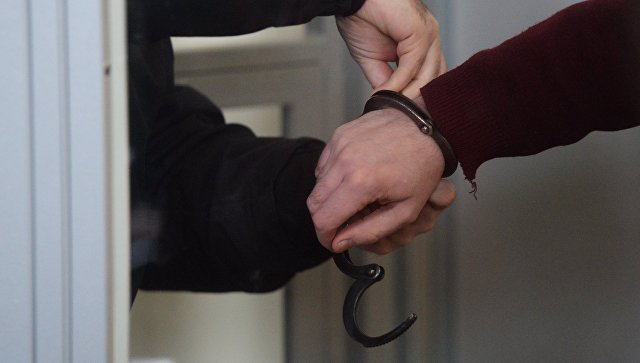 © РИА Новости / Алексей ВовкМОСКВА, 1 ноя — РИА Новости. Замоскворецкий суд Москвы в среду приговорил к девяти годам колонии строгого режима экс-сотрудника уголовного розыска МВД РФ Вадима Шавлохова по делу о получении 100 тысяч долларов взятки от ОПГ Аслана Гагиева, передает корреспондент РИА Новости из зала суда.Дополнительно Шавлохов лишен звания подполковника полиции и оштрафован на 16,4 миллиона рублей. После освобождения ему запрещено будет три года занимать должности в правоохранительных органах.Прокурор требовал для подполковника 12 лет колонии общего режима со штрафом в 70-кратном размере взятки.По версии СК РФ, в 2013 году Шавлохов, занимавший в тот момент должность оперуполномоченного по особо важным делам главного управления уголовного розыска МВД РФ, за 100 тысяч долларов передал Гагиеву досье на его ОПГ.Обвинение считает, что "предательство Шавлоховым интересов службы могло существенно затруднить проведение оперативно-следственных мероприятий, направленных на пресечение деятельности ОПГ".Преступная организация, созданная и возглавляемая уроженцем Грузии Асланом Гагиевым, начала свою криминальную деятельность не позднее 2004 года и насчитывала более 50 участников. По данным следствия, бандиты убили 60 человек, в том числе сотрудников правоохранительных органов, чиновников республиканского и городского уровней, бизнесменов и других людей. Преступления совершались в Москве, Московской области и Северной Осетии.Ряд участников ОПГ уже приговорены к длительным срокам заключения. Что касается самого Гагиева, то в 2015 году его задержали в Австрии, где он пытался получить статус беженца, начался длительный процесс о его экстрадиции в Россию. В минувшем сентябре Высший земельный суд Вены, наконец, удовлетворил запрос России о выдаче Гагиева.Среди наиболее резонансных преступлений, совершенных ОПГ Гагиева, — убийства в 2008 году мэра Владикавказа Виталия Караева и вице-премьера Северной Осетии Казбека Пагиева.Экс-начальника УФСИН Курганской области подозревают в получении взяток14:55              02.11.2017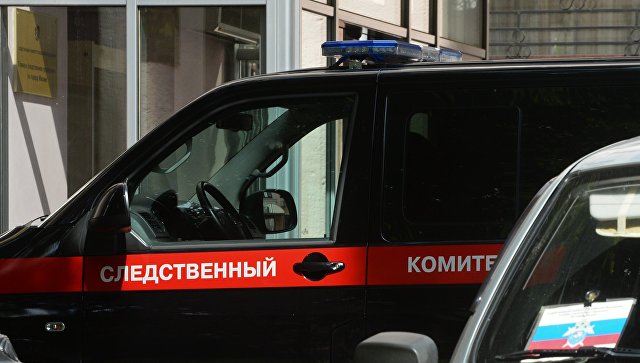 © РИА Новости / Михаил ВоскресенскийЧЕЛЯБИНСК, 2 ноя – РИА Новости. Следователи подозревают бывшего начальника управления ФСИН по Курганской области Ильгиза Ильясова в получении взяток и злоупотреблении полномочиями, его задержали, сообщило в четверг следственное управление Следственного комитета РФ по региону.По данным следствия, Ильясов получил взятки от руководителей коммерческих организаций, строивших жилой многоквартирный дом для сотрудников уголовно-исполнительной системы Зауралья в Кетовском районе региона, а также другие объекты на территориях учреждений, подведомственных УФСИН России по Курганской области."В четверг следственными органами СК РФ по Курганской области по подозрению в совершении ряда коррупционных преступлений, предусмотренных статьей 290 УК РФ "Получение взятки", а также статьей 285 УК РФ "Злоупотребление должностными полномочиями" Ильясов был задержан", — говорится в сообщении.По уголовному делу проводятся следственные действия и оперативно-разыскные мероприятия, направленные на установление всех обстоятельств произошедшего, уточняет СК.Издателя и депутата Рудникова подозревают в вымогательстве у главы СУСК21:46           03.11.2017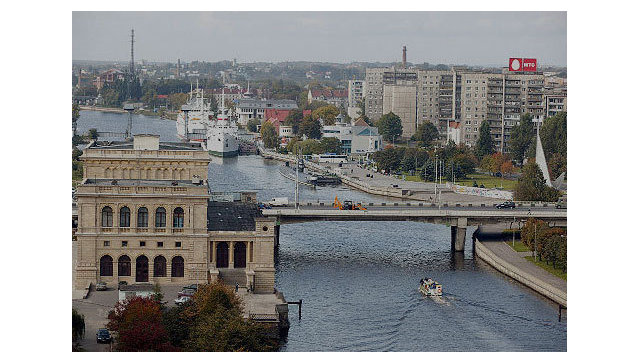 © РИА Новости / Игорь ЧупринКАЛИНИНГРАД, 3 ноя — РИА Новости. Депутата и издателя калининградской газеты "Новые колеса" Игоря Рудникова подозревают в вымогательстве крупной суммы денег у руководителя следственного управления Следственного комитета РФ по Калининградской области Виктора Леденева, который признан потерпевшим по делу, сообщили РИА Новости в Центральном районном суде Калининграда, где рассматривается вопрос об избрании меры пресечения подозреваемому.Ранее сообщалось, что депутат калининградской областной думы и издатель газеты "Новые колеса" Игорь Рудников стал фигурантом уголовного дела о вымогательстве."По версии следствия, Рудников вымогал у генерала Леденева деньги (50 тысяч долларов) за то, чтобы не публиковать статьи против Леденева. Потерпевшим по уголовному делу о вымогательстве является руководитель регионального следственного управления СК России генерал-лейтенант юстиции Виктор Леденев", — сообщили в суде.Вместе с Рудниковым был задержан бывший заместитель полномочного представителя президента РФ в Северо-Западном федеральном округе Александр Дацышин. Следствие полагает, что Дацышин был посредником при передаче денег Рудникову.Бывший заместитель полпреда в своих показаниях в суде частично подтвердил свою причастность к этому делу. Суд назначил для него меру пресечения в виде домашнего ареста до 1 января 2018 года.В среду журналист "Новых колес" Юрий Грозмани сообщал, что правоохранители провели операцию в редакции газеты, более 10 человек в камуфляже "ворвались в помещение редакции", провели обыск. Журналист добавил, что были изъяты все документы и жесткие диски компьютеров, учредителя газеты допрашивали, а после того, как ему стало плохо, Рудникова госпитализировали.В Союзе журналистов России в пятницу заявили, что крайне обеспокоены ситуацией вокруг калининградской газеты "Новые колеса" и ее издателя Игоря Рудникова и берут это дело на прямой контроль. Как отмечалось в сообщении СЖР, "в ближайшем окружении Рудникова утверждают, что он стал жертвой провокации".Газета "Новые колеса" выходит в регионе с 1995 года, позиционирует себя как издание, в котором публикуются эксклюзивные материалы о коррупции в органах власти, о политических и криминальных процессах в регионе. Публикации неоднократно оказывались в центре скандалов. Рудников также является депутатом калининградской областной думы трех созывов.